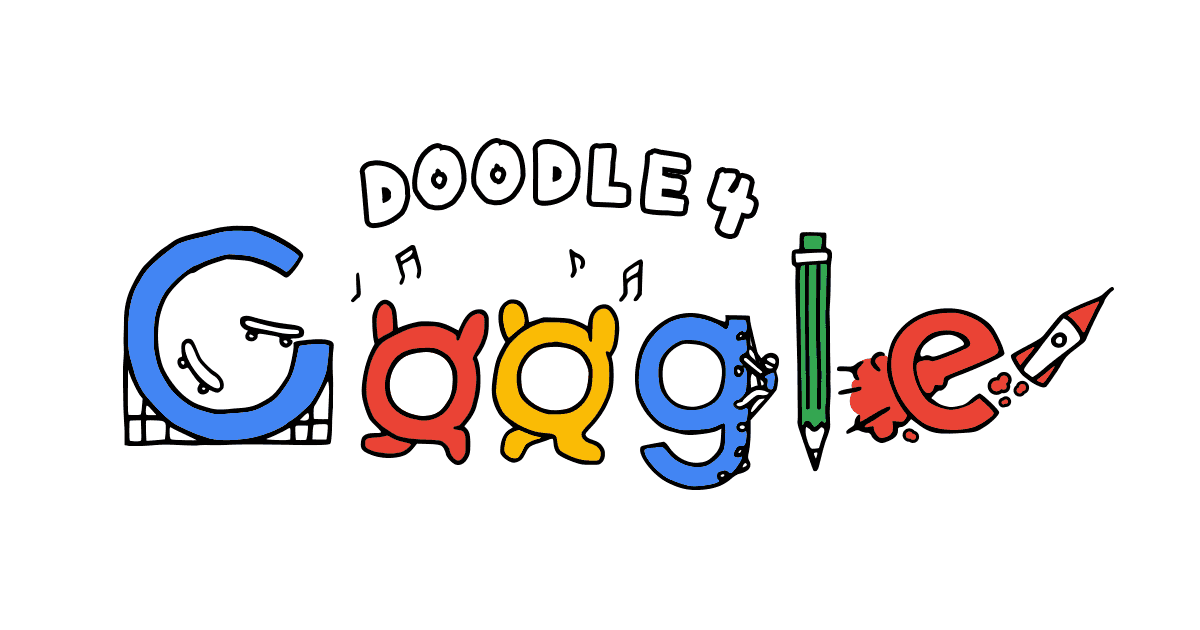 Ideas: Doodle 4 Google AssessmentName:							Period:Idea Assessment (30 point): 12345Five IdeasYou had 1 ideaYou had 2 distinct ideasYou had 3 distinct ideasYou had 4 distinct ideasYou had 5 distinct ideasIdea development You did not develop your ideas so that they are distinct and clearWhile you slightly developed your ideas, they are not clear or distinct. While you developed your ideas, they are not fully clear or distinct. You mostly developed your ideas to clearly communicate a vision for the futureYou fully developed your ideas to clearly communicate a vision for the futureExecution of SketchYour execution was not neat and clearYour execution had major areas of flawsYour execution was relatively neat with some areas of flawsYour execution was mostly neat and clear with minor areas of flawsYour execution was neat and clear!Used time, care & effortYou did not utilize your time in class productivelyWhile you were somewhat productive in class you could have used much more of your timeWhile you had times that were productive, you had many times that you did not utilize your time wellYou had times that were productive with some minor distractionsYou made productive use of every available moment in classListened and were silent during instructionYou were distracting while instructions were being givenYou were somewhat attentive but also distracted / talkingYou were attentive but missed some elements due to being distractedYou were mostly attentive with minor distractionsYou were attentive while instruction were givenFollowed rules, team tasks & clean upYou did not follow through with task/clean up or broke rulesYou mostly followed rules and task/clean upYou followed rules and completed somewhat of your tasks/clean upYou followed rules and completed most of your tasks/clean upNot only did you follow rules/tasks, but you also went above and beyond to be helpful